2021-2022Courses in BOLD are required by this majorCourses in regular type are to fulfill general education requirements and DO NOT have to be taken the specific semester stated.Courses in ITALIC are strongly recommendedALSO REQUIRED FOR GRADUATION120 credit hours39 Upper division credits2.00 GPACompletion of all major & essential education  requirementsEE= Essential Education Bachelor of Science (B.S.) Degree - Chemistry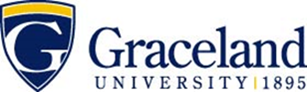 The chemistry major gives students the opportunity to study the major areas of chemistry: inorganic, organic, analytical, physical, and biochemistry. The major is designed as preparation for fields related to chemistry, such as medicine, dentistry, teaching, and law.  The major will also prepare students for graduate study or careers in chemistry such as research and development, chemical engineering, organic chemistry, and toxicology..Name:        ID:      Bachelor of Science (B.S.) Degree - ChemistryThe chemistry major gives students the opportunity to study the major areas of chemistry: inorganic, organic, analytical, physical, and biochemistry. The major is designed as preparation for fields related to chemistry, such as medicine, dentistry, teaching, and law.  The major will also prepare students for graduate study or careers in chemistry such as research and development, chemical engineering, organic chemistry, and toxicology..Name:        ID:      Bachelor of Science (B.S.) Degree - ChemistryThe chemistry major gives students the opportunity to study the major areas of chemistry: inorganic, organic, analytical, physical, and biochemistry. The major is designed as preparation for fields related to chemistry, such as medicine, dentistry, teaching, and law.  The major will also prepare students for graduate study or careers in chemistry such as research and development, chemical engineering, organic chemistry, and toxicology..Name:        ID:      Bachelor of Science (B.S.) Degree - ChemistryThe chemistry major gives students the opportunity to study the major areas of chemistry: inorganic, organic, analytical, physical, and biochemistry. The major is designed as preparation for fields related to chemistry, such as medicine, dentistry, teaching, and law.  The major will also prepare students for graduate study or careers in chemistry such as research and development, chemical engineering, organic chemistry, and toxicology..Name:        ID:      Bachelor of Science (B.S.) Degree - ChemistryThe chemistry major gives students the opportunity to study the major areas of chemistry: inorganic, organic, analytical, physical, and biochemistry. The major is designed as preparation for fields related to chemistry, such as medicine, dentistry, teaching, and law.  The major will also prepare students for graduate study or careers in chemistry such as research and development, chemical engineering, organic chemistry, and toxicology..Name:        ID:      Bachelor of Science (B.S.) Degree - ChemistryThe chemistry major gives students the opportunity to study the major areas of chemistry: inorganic, organic, analytical, physical, and biochemistry. The major is designed as preparation for fields related to chemistry, such as medicine, dentistry, teaching, and law.  The major will also prepare students for graduate study or careers in chemistry such as research and development, chemical engineering, organic chemistry, and toxicology..Name:        ID:      Bachelor of Science (B.S.) Degree - ChemistryThe chemistry major gives students the opportunity to study the major areas of chemistry: inorganic, organic, analytical, physical, and biochemistry. The major is designed as preparation for fields related to chemistry, such as medicine, dentistry, teaching, and law.  The major will also prepare students for graduate study or careers in chemistry such as research and development, chemical engineering, organic chemistry, and toxicology..Name:        ID:      Bachelor of Science (B.S.) Degree - ChemistryThe chemistry major gives students the opportunity to study the major areas of chemistry: inorganic, organic, analytical, physical, and biochemistry. The major is designed as preparation for fields related to chemistry, such as medicine, dentistry, teaching, and law.  The major will also prepare students for graduate study or careers in chemistry such as research and development, chemical engineering, organic chemistry, and toxicology..Name:        ID:      2021-2022Courses in BOLD are required by this majorCourses in regular type are to fulfill general education requirements and DO NOT have to be taken the specific semester stated.Courses in ITALIC are strongly recommendedALSO REQUIRED FOR GRADUATION120 credit hours39 Upper division credits2.00 GPACompletion of all major & essential education  requirementsEE= Essential Education First Year Fall(consider a May Term Class)EELearning OutcomeSem. HoursDate MetFirst Year SpringEELearning OutcomeSem. HoursDate MetDate Met2021-2022Courses in BOLD are required by this majorCourses in regular type are to fulfill general education requirements and DO NOT have to be taken the specific semester stated.Courses in ITALIC are strongly recommendedALSO REQUIRED FOR GRADUATION120 credit hours39 Upper division credits2.00 GPACompletion of all major & essential education  requirementsEE= Essential Education CHEM1410 Gen Chem. I  Workshop4CHEM1420 Gen Chem. II Workshop42021-2022Courses in BOLD are required by this majorCourses in regular type are to fulfill general education requirements and DO NOT have to be taken the specific semester stated.Courses in ITALIC are strongly recommendedALSO REQUIRED FOR GRADUATION120 credit hours39 Upper division credits2.00 GPACompletion of all major & essential education  requirementsEE= Essential Education ENGL1100 Discourse I  ORENGL1010 English HonorsLO 1 (a)3MATH1520 Calc. II42021-2022Courses in BOLD are required by this majorCourses in regular type are to fulfill general education requirements and DO NOT have to be taken the specific semester stated.Courses in ITALIC are strongly recommendedALSO REQUIRED FOR GRADUATION120 credit hours39 Upper division credits2.00 GPACompletion of all major & essential education  requirementsEE= Essential Education ENGL1100 Discourse I  ORENGL1010 English HonorsLO 1 (a)32021-2022Courses in BOLD are required by this majorCourses in regular type are to fulfill general education requirements and DO NOT have to be taken the specific semester stated.Courses in ITALIC are strongly recommendedALSO REQUIRED FOR GRADUATION120 credit hours39 Upper division credits2.00 GPACompletion of all major & essential education  requirementsEE= Essential Education MATH1510 Calculus I4Knowledge of Human Cultures: Social Science LO 5 (c)32021-2022Courses in BOLD are required by this majorCourses in regular type are to fulfill general education requirements and DO NOT have to be taken the specific semester stated.Courses in ITALIC are strongly recommendedALSO REQUIRED FOR GRADUATION120 credit hours39 Upper division credits2.00 GPACompletion of all major & essential education  requirementsEE= Essential Education MATH1510 Calculus I4Knowledge of the Physical and Natural World: Math LO 6 (b)32021-2022Courses in BOLD are required by this majorCourses in regular type are to fulfill general education requirements and DO NOT have to be taken the specific semester stated.Courses in ITALIC are strongly recommendedALSO REQUIRED FOR GRADUATION120 credit hours39 Upper division credits2.00 GPACompletion of all major & essential education  requirementsEE= Essential Education BIOL1500 Fundamentals of Evolution-Ecology (a Biology majors class)3Ethical Thinking and Action CourseLO 332021-2022Courses in BOLD are required by this majorCourses in regular type are to fulfill general education requirements and DO NOT have to be taken the specific semester stated.Courses in ITALIC are strongly recommendedALSO REQUIRED FOR GRADUATION120 credit hours39 Upper division credits2.00 GPACompletion of all major & essential education  requirementsEE= Essential Education INTD1100 Critical Thinking in Arts & Sciences*LO 232021-2022Courses in BOLD are required by this majorCourses in regular type are to fulfill general education requirements and DO NOT have to be taken the specific semester stated.Courses in ITALIC are strongly recommendedALSO REQUIRED FOR GRADUATION120 credit hours39 Upper division credits2.00 GPACompletion of all major & essential education  requirementsEE= Essential Education Total Hours17Total Hours172021-2022Courses in BOLD are required by this majorCourses in regular type are to fulfill general education requirements and DO NOT have to be taken the specific semester stated.Courses in ITALIC are strongly recommendedALSO REQUIRED FOR GRADUATION120 credit hours39 Upper division credits2.00 GPACompletion of all major & essential education  requirementsEE= Essential Education Second Year Fall(consider a May Term Class)EELearning OutcomeSem.HoursDate MetSecond Year SpringEELearning OutcomeSem. HoursDate MetDate Met2021-2022Courses in BOLD are required by this majorCourses in regular type are to fulfill general education requirements and DO NOT have to be taken the specific semester stated.Courses in ITALIC are strongly recommendedALSO REQUIRED FOR GRADUATION120 credit hours39 Upper division credits2.00 GPACompletion of all major & essential education  requirementsEE= Essential Education CHEM3410/3411 Org. Chem. I /lab4CHEM3420/3421 Org. Chem. II w/lab42021-2022Courses in BOLD are required by this majorCourses in regular type are to fulfill general education requirements and DO NOT have to be taken the specific semester stated.Courses in ITALIC are strongly recommendedALSO REQUIRED FOR GRADUATION120 credit hours39 Upper division credits2.00 GPACompletion of all major & essential education  requirementsEE= Essential Education PHYS1410 Elements of Phys. I w/lab4PHYS1420 Elements of Phys. II w/lab42021-2022Courses in BOLD are required by this majorCourses in regular type are to fulfill general education requirements and DO NOT have to be taken the specific semester stated.Courses in ITALIC are strongly recommendedALSO REQUIRED FOR GRADUATION120 credit hours39 Upper division credits2.00 GPACompletion of all major & essential education  requirementsEE= Essential Education ENGL2100 Discourse II or HONR2010 Honors 201LO 1 (b)3BIOL2100 Fund. Of Cell Bio & Genetics32021-2022Courses in BOLD are required by this majorCourses in regular type are to fulfill general education requirements and DO NOT have to be taken the specific semester stated.Courses in ITALIC are strongly recommendedALSO REQUIRED FOR GRADUATION120 credit hours39 Upper division credits2.00 GPACompletion of all major & essential education  requirementsEE= Essential Education Knowledge of the Physical and Natural World: Science LO 6 (a)3Global Learning CourseLO 432021-2022Courses in BOLD are required by this majorCourses in regular type are to fulfill general education requirements and DO NOT have to be taken the specific semester stated.Courses in ITALIC are strongly recommendedALSO REQUIRED FOR GRADUATION120 credit hours39 Upper division credits2.00 GPACompletion of all major & essential education  requirementsEE= Essential Education 2021-2022Courses in BOLD are required by this majorCourses in regular type are to fulfill general education requirements and DO NOT have to be taken the specific semester stated.Courses in ITALIC are strongly recommendedALSO REQUIRED FOR GRADUATION120 credit hours39 Upper division credits2.00 GPACompletion of all major & essential education  requirementsEE= Essential Education Total Hours14Total Hours142021-2022Courses in BOLD are required by this majorCourses in regular type are to fulfill general education requirements and DO NOT have to be taken the specific semester stated.Courses in ITALIC are strongly recommendedALSO REQUIRED FOR GRADUATION120 credit hours39 Upper division credits2.00 GPACompletion of all major & essential education  requirementsEE= Essential Education Notes: Be sure to connect with your faculty advisor early on during the third year to discuss internship opportunities! Internships need to be approved in order to receive academic credit.      	Notes: Be sure to connect with your faculty advisor early on during the third year to discuss internship opportunities! Internships need to be approved in order to receive academic credit.      	Notes: Be sure to connect with your faculty advisor early on during the third year to discuss internship opportunities! Internships need to be approved in order to receive academic credit.      	Notes: Be sure to connect with your faculty advisor early on during the third year to discuss internship opportunities! Internships need to be approved in order to receive academic credit.      	Notes: Be sure to connect with your faculty advisor early on during the third year to discuss internship opportunities! Internships need to be approved in order to receive academic credit.      	Notes: Be sure to connect with your faculty advisor early on during the third year to discuss internship opportunities! Internships need to be approved in order to receive academic credit.      	Notes: Be sure to connect with your faculty advisor early on during the third year to discuss internship opportunities! Internships need to be approved in order to receive academic credit.      	Notes: Be sure to connect with your faculty advisor early on during the third year to discuss internship opportunities! Internships need to be approved in order to receive academic credit.      	Notes: Be sure to connect with your faculty advisor early on during the third year to discuss internship opportunities! Internships need to be approved in order to receive academic credit.      	2021-2022Courses in BOLD are required by this majorCourses in regular type are to fulfill general education requirements and DO NOT have to be taken the specific semester stated.Courses in ITALIC are strongly recommendedALSO REQUIRED FOR GRADUATION120 credit hours39 Upper division credits2.00 GPACompletion of all major & essential education  requirementsEE= Essential Education Third Year Fall(Check your degree audit!)EELearning OutcomeSem.HoursDate MetThird Year SpringEELearning OutcomeSem. HoursDate MetDate Met* See Catalog for specific information+ Denotes courses offered only every other year+CHEM3610 Phys. Chem. I (odd fall) .or+CHEM4330 Instr. Analysis (even fall)4+CHEM3620 Phys. Chem. II (even spring) or+CHEM3300 Analytical Chem.(odd spring)4* See Catalog for specific information+ Denotes courses offered only every other yearBIOL/CHEM4310 Biochemistry4CHEM3110 Chem. Seminar I1* See Catalog for specific information+ Denotes courses offered only every other yearENGL3100 Discourse IIILO 1 (c)3* See Catalog for specific information+ Denotes courses offered only every other yearKnowledge of Human Cultures: Histories LO 5 (d)3CSIT1100 Principles of Computing3* See Catalog for specific information+ Denotes courses offered only every other yearElective      3Knowledge of Human Cultures: Humanities LO 5 (b)3* See Catalog for specific information+ Denotes courses offered only every other yearKnowledge of Human Cultures: Arts LO 5 (a)3Total Hours17Total Hours14Fourth Year Fall(Apply for graduation!)EELearning OutcomeSem.HoursDate MetFourth Year SpringEELearning OutcomeSem. HoursDate MetDate Met+CHEM3610 Phys. Chem. I (odd fall) or+CHEM4330 Instr. Analysis (even fall)4+CHEM3620 Phys. Chem. II (even spring) or+CHEM3300 Analytical Chem. (odd spring)4BIOL/CHEM4120 Research I1BIOL/CHEM4130 Research II1Upper Division Elective      3CHEM4110 Chem. Seminar II1Elective      3Upper Division Elective      3Elective      3Elective      3Elective      3Total Hours14Total Hours15* Graduation requirement for all first time freshmen**These courses are strongly recommended for Chemistry B.S. majors. A math minor is also strongly recommended.DISCLAIMER:  These plans are to be used as guides only and are subject to changes in curriculum requirements. Refer to your Graceland Catalog for complete and accurate information. Some courses listed on the plans may have prerequisites that have not been stated. The student has the ultimate responsibility for scheduling and meeting the graduation requirements.* Graduation requirement for all first time freshmen**These courses are strongly recommended for Chemistry B.S. majors. A math minor is also strongly recommended.DISCLAIMER:  These plans are to be used as guides only and are subject to changes in curriculum requirements. Refer to your Graceland Catalog for complete and accurate information. Some courses listed on the plans may have prerequisites that have not been stated. The student has the ultimate responsibility for scheduling and meeting the graduation requirements.* Graduation requirement for all first time freshmen**These courses are strongly recommended for Chemistry B.S. majors. A math minor is also strongly recommended.DISCLAIMER:  These plans are to be used as guides only and are subject to changes in curriculum requirements. Refer to your Graceland Catalog for complete and accurate information. Some courses listed on the plans may have prerequisites that have not been stated. The student has the ultimate responsibility for scheduling and meeting the graduation requirements.* Graduation requirement for all first time freshmen**These courses are strongly recommended for Chemistry B.S. majors. A math minor is also strongly recommended.DISCLAIMER:  These plans are to be used as guides only and are subject to changes in curriculum requirements. Refer to your Graceland Catalog for complete and accurate information. Some courses listed on the plans may have prerequisites that have not been stated. The student has the ultimate responsibility for scheduling and meeting the graduation requirements.* Graduation requirement for all first time freshmen**These courses are strongly recommended for Chemistry B.S. majors. A math minor is also strongly recommended.DISCLAIMER:  These plans are to be used as guides only and are subject to changes in curriculum requirements. Refer to your Graceland Catalog for complete and accurate information. Some courses listed on the plans may have prerequisites that have not been stated. The student has the ultimate responsibility for scheduling and meeting the graduation requirements.* Graduation requirement for all first time freshmen**These courses are strongly recommended for Chemistry B.S. majors. A math minor is also strongly recommended.DISCLAIMER:  These plans are to be used as guides only and are subject to changes in curriculum requirements. Refer to your Graceland Catalog for complete and accurate information. Some courses listed on the plans may have prerequisites that have not been stated. The student has the ultimate responsibility for scheduling and meeting the graduation requirements.* Graduation requirement for all first time freshmen**These courses are strongly recommended for Chemistry B.S. majors. A math minor is also strongly recommended.DISCLAIMER:  These plans are to be used as guides only and are subject to changes in curriculum requirements. Refer to your Graceland Catalog for complete and accurate information. Some courses listed on the plans may have prerequisites that have not been stated. The student has the ultimate responsibility for scheduling and meeting the graduation requirements.* Graduation requirement for all first time freshmen**These courses are strongly recommended for Chemistry B.S. majors. A math minor is also strongly recommended.DISCLAIMER:  These plans are to be used as guides only and are subject to changes in curriculum requirements. Refer to your Graceland Catalog for complete and accurate information. Some courses listed on the plans may have prerequisites that have not been stated. The student has the ultimate responsibility for scheduling and meeting the graduation requirements.* Graduation requirement for all first time freshmen**These courses are strongly recommended for Chemistry B.S. majors. A math minor is also strongly recommended.DISCLAIMER:  These plans are to be used as guides only and are subject to changes in curriculum requirements. Refer to your Graceland Catalog for complete and accurate information. Some courses listed on the plans may have prerequisites that have not been stated. The student has the ultimate responsibility for scheduling and meeting the graduation requirements.* Graduation requirement for all first time freshmen**These courses are strongly recommended for Chemistry B.S. majors. A math minor is also strongly recommended.DISCLAIMER:  These plans are to be used as guides only and are subject to changes in curriculum requirements. Refer to your Graceland Catalog for complete and accurate information. Some courses listed on the plans may have prerequisites that have not been stated. The student has the ultimate responsibility for scheduling and meeting the graduation requirements.* Graduation requirement for all first time freshmen**These courses are strongly recommended for Chemistry B.S. majors. A math minor is also strongly recommended.DISCLAIMER:  These plans are to be used as guides only and are subject to changes in curriculum requirements. Refer to your Graceland Catalog for complete and accurate information. Some courses listed on the plans may have prerequisites that have not been stated. The student has the ultimate responsibility for scheduling and meeting the graduation requirements.* Graduation requirement for all first time freshmen**These courses are strongly recommended for Chemistry B.S. majors. A math minor is also strongly recommended.DISCLAIMER:  These plans are to be used as guides only and are subject to changes in curriculum requirements. Refer to your Graceland Catalog for complete and accurate information. Some courses listed on the plans may have prerequisites that have not been stated. The student has the ultimate responsibility for scheduling and meeting the graduation requirements.* Graduation requirement for all first time freshmen**These courses are strongly recommended for Chemistry B.S. majors. A math minor is also strongly recommended.DISCLAIMER:  These plans are to be used as guides only and are subject to changes in curriculum requirements. Refer to your Graceland Catalog for complete and accurate information. Some courses listed on the plans may have prerequisites that have not been stated. The student has the ultimate responsibility for scheduling and meeting the graduation requirements.* Graduation requirement for all first time freshmen**These courses are strongly recommended for Chemistry B.S. majors. A math minor is also strongly recommended.DISCLAIMER:  These plans are to be used as guides only and are subject to changes in curriculum requirements. Refer to your Graceland Catalog for complete and accurate information. Some courses listed on the plans may have prerequisites that have not been stated. The student has the ultimate responsibility for scheduling and meeting the graduation requirements.* Graduation requirement for all first time freshmen**These courses are strongly recommended for Chemistry B.S. majors. A math minor is also strongly recommended.DISCLAIMER:  These plans are to be used as guides only and are subject to changes in curriculum requirements. Refer to your Graceland Catalog for complete and accurate information. Some courses listed on the plans may have prerequisites that have not been stated. The student has the ultimate responsibility for scheduling and meeting the graduation requirements.* Graduation requirement for all first time freshmen**These courses are strongly recommended for Chemistry B.S. majors. A math minor is also strongly recommended.DISCLAIMER:  These plans are to be used as guides only and are subject to changes in curriculum requirements. Refer to your Graceland Catalog for complete and accurate information. Some courses listed on the plans may have prerequisites that have not been stated. The student has the ultimate responsibility for scheduling and meeting the graduation requirements.* Graduation requirement for all first time freshmen**These courses are strongly recommended for Chemistry B.S. majors. A math minor is also strongly recommended.DISCLAIMER:  These plans are to be used as guides only and are subject to changes in curriculum requirements. Refer to your Graceland Catalog for complete and accurate information. Some courses listed on the plans may have prerequisites that have not been stated. The student has the ultimate responsibility for scheduling and meeting the graduation requirements.* Graduation requirement for all first time freshmen**These courses are strongly recommended for Chemistry B.S. majors. A math minor is also strongly recommended.DISCLAIMER:  These plans are to be used as guides only and are subject to changes in curriculum requirements. Refer to your Graceland Catalog for complete and accurate information. Some courses listed on the plans may have prerequisites that have not been stated. The student has the ultimate responsibility for scheduling and meeting the graduation requirements.* Graduation requirement for all first time freshmen**These courses are strongly recommended for Chemistry B.S. majors. A math minor is also strongly recommended.DISCLAIMER:  These plans are to be used as guides only and are subject to changes in curriculum requirements. Refer to your Graceland Catalog for complete and accurate information. Some courses listed on the plans may have prerequisites that have not been stated. The student has the ultimate responsibility for scheduling and meeting the graduation requirements.* Graduation requirement for all first time freshmen**These courses are strongly recommended for Chemistry B.S. majors. A math minor is also strongly recommended.DISCLAIMER:  These plans are to be used as guides only and are subject to changes in curriculum requirements. Refer to your Graceland Catalog for complete and accurate information. Some courses listed on the plans may have prerequisites that have not been stated. The student has the ultimate responsibility for scheduling and meeting the graduation requirements.* Graduation requirement for all first time freshmen**These courses are strongly recommended for Chemistry B.S. majors. A math minor is also strongly recommended.DISCLAIMER:  These plans are to be used as guides only and are subject to changes in curriculum requirements. Refer to your Graceland Catalog for complete and accurate information. Some courses listed on the plans may have prerequisites that have not been stated. The student has the ultimate responsibility for scheduling and meeting the graduation requirements.* Graduation requirement for all first time freshmen**These courses are strongly recommended for Chemistry B.S. majors. A math minor is also strongly recommended.DISCLAIMER:  These plans are to be used as guides only and are subject to changes in curriculum requirements. Refer to your Graceland Catalog for complete and accurate information. Some courses listed on the plans may have prerequisites that have not been stated. The student has the ultimate responsibility for scheduling and meeting the graduation requirements.* Graduation requirement for all first time freshmen**These courses are strongly recommended for Chemistry B.S. majors. A math minor is also strongly recommended.DISCLAIMER:  These plans are to be used as guides only and are subject to changes in curriculum requirements. Refer to your Graceland Catalog for complete and accurate information. Some courses listed on the plans may have prerequisites that have not been stated. The student has the ultimate responsibility for scheduling and meeting the graduation requirements.* Graduation requirement for all first time freshmen**These courses are strongly recommended for Chemistry B.S. majors. A math minor is also strongly recommended.DISCLAIMER:  These plans are to be used as guides only and are subject to changes in curriculum requirements. Refer to your Graceland Catalog for complete and accurate information. Some courses listed on the plans may have prerequisites that have not been stated. The student has the ultimate responsibility for scheduling and meeting the graduation requirements.* Graduation requirement for all first time freshmen**These courses are strongly recommended for Chemistry B.S. majors. A math minor is also strongly recommended.DISCLAIMER:  These plans are to be used as guides only and are subject to changes in curriculum requirements. Refer to your Graceland Catalog for complete and accurate information. Some courses listed on the plans may have prerequisites that have not been stated. The student has the ultimate responsibility for scheduling and meeting the graduation requirements.* Graduation requirement for all first time freshmen**These courses are strongly recommended for Chemistry B.S. majors. A math minor is also strongly recommended.DISCLAIMER:  These plans are to be used as guides only and are subject to changes in curriculum requirements. Refer to your Graceland Catalog for complete and accurate information. Some courses listed on the plans may have prerequisites that have not been stated. The student has the ultimate responsibility for scheduling and meeting the graduation requirements.* Graduation requirement for all first time freshmen**These courses are strongly recommended for Chemistry B.S. majors. A math minor is also strongly recommended.DISCLAIMER:  These plans are to be used as guides only and are subject to changes in curriculum requirements. Refer to your Graceland Catalog for complete and accurate information. Some courses listed on the plans may have prerequisites that have not been stated. The student has the ultimate responsibility for scheduling and meeting the graduation requirements.